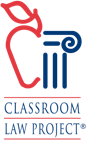 Classroom Law Project Current EventCurrent Events (Social Science Analysis) Oregon Social Studies StandardsGrade 5:Social Science AnalysisAnalyze multiple accounts or perspectives of the same event, issue, problem or topic and describe important similarities and differences.Gather, assess, and use information from multiple primary and secondary sources (such as print, electronic, interviews, speeches, images) to examine an event, issue, or problem through inquiry and research.Identify characteristics of an event, issue, or problem, suggesting possible causes and results.Propose a response or solution to an issue or problem, utilizing research, to support the position.Use a range of collaborative procedures to make decisions about and act on civic issues or problems.Grade 6:Social Science AnalysisGather, interpret, document, and use information from multiple sources and diverse media, distinguish facts from opinions while recognizing points of view through inquiry and research.Critique information by determining its sufficiency to answer questions and if the source is credible.Analyze how a specific problem can manifest itself at local, regional, and global levels. Identify challenges and opportunities faced by those trying to address a specific problem.Assess individual and collective capacities to take action to address local and regional issues, taking into account a range of possible levers of power, strategies and potential outcomes.Construct arguments using claims and evidence from multiple sources, while acknowledging the strengths and limitations of these arguments.Grade 7Social Science AnalysisCritique and analyze information for point of view, historical context, distortion, propaganda and relevance including sources with conflicting information.Draw on multiple disciplinary lenses to analyze how a specific problem can manifest itself at local, regional, and global levels over time, identifying its characteristics and causes, and the challenges and opportunities faced by those trying to address the problem.Assess individual and collective capacities to take informed action to address local, regional, and global problems, taking into account a range of possible levers of power, strategies and potential outcomes.Construct arguments using claims and evidence from multiple sources and diverse media, while acknowledging the strengths and limitations of the arguments.Grade 8Social Science AnalysisCritique and analyze information for point of view, historical context, distortion, bias propaganda and relevance including sources with conflicting information in order to question the dominant narratives in history.Analyze how a specific problem can manifest itself at local, regional, and global levels over time, identifying its characteristics and causes, and the challenges and opportunities faced by those trying to address the problem.Analyze and apply a range of deliberative and collaborative procedures to make decisions and take informed action.Construct explanations using reasoning, correct sequence, examples and details with relevant information and data, while acknowledging the strengths and weaknesses of the explanations.High SchoolSocial Science AnalysisHS.71	Construct arguments using precise claims, integrating and evaluating information provided by multiple sources, diverse media, and formats, while acknowledging counterclaims and evidentiary strengths and weaknesses.HS.72	Construct explanations using sound reasoning, correct sequence (linear or nonlinear),  examples, and details with significant and pertinent information and data, while acknowledging the strengths and weaknesses of the explanations given its purpose (such as validity, value and limitation, cause and effect, chronological, procedural, technical).HS.73	Identify and analyze multiple and diverse perspectives as critical consumers of information. HS.74	Analyze an event, issue, problem, or phenomenon, critiquing and evaluating characteristics,influences, causes, and both short- and long-term effects.HS.75	Evaluate options for individual and collective actions to address local, regional and global problems by engaging in self-reflection, strategy identification, and complex causal reasoning.HS.76	Propose, compare, and evaluate multiple responses, alternatives, or solutions to issues or problems; then reach an informed, defensible, supported conclusion.HS.77	Engage in informed and respectful deliberation and discussion of issues, events, and ideas applying a range of strategies and procedures to make decisions and take informed action.